LES PASSEJAÏRES DE VARILHES                    					   FICHE ITINÉRAIREVICDESSOS n° 31 "Cette fiche participe à la constitution d'une mémoire des itinéraires proposés par les animateurs du club. Eux seuls y ont accès. Ils s'engagent à ne pas la diffuser en dehors du club."Date de la dernière mise à jour : 29 novembre 2018La carte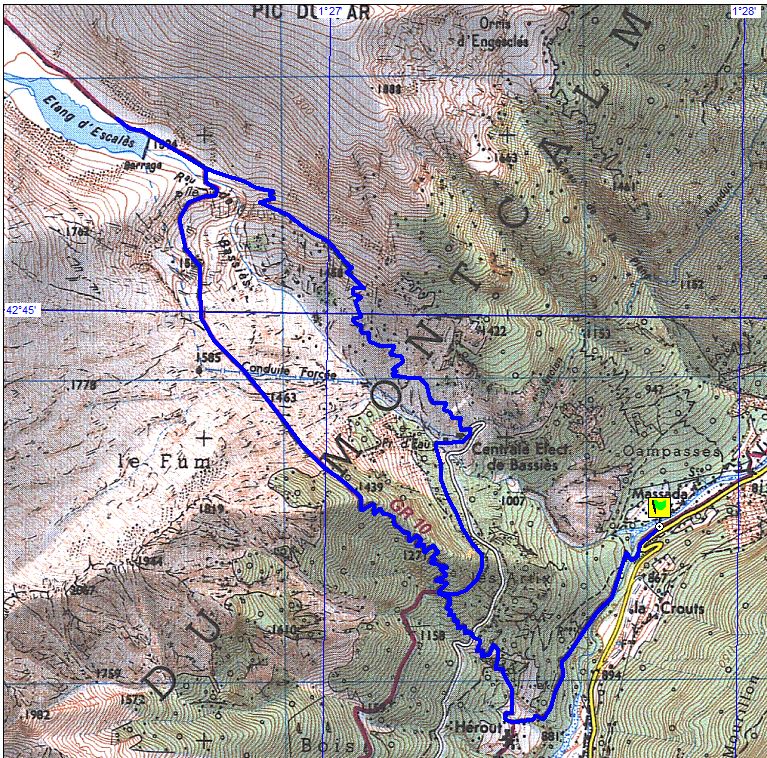 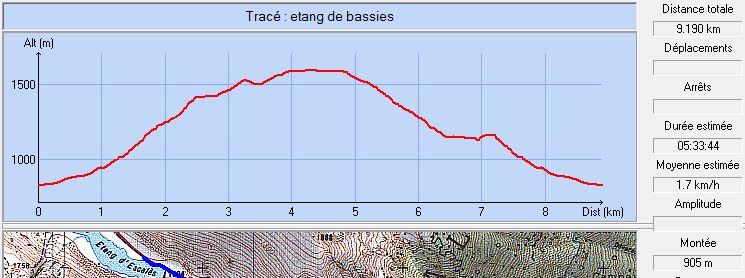 Commune de départ et dénomination de l’itinéraire : Auzat – La Crouts (Parking de La Massada) – L’étang d’Escales depuis La MassadaDate, animateur(trice), nombre de participants (éventuel) :08.05.2011 – C. TrujilloL’itinéraire est décrit sur les supports suivants : Tous les supports qui décrivent l’accès aux étangs et refuge de Bassiès depuis La MassadaLe guide Rando de J.P. Siréjol – Itinéraire 21 pages 43 à 45Randonnées dans les Pyrénées ariégeoise de M. Sébastien – pages 227 à 230Site internet : https://www.visorando.com/randonnee-etangs-de-bassies-par-massada-auzat/Site internet : https://ignrando.fr/fr/parcours/32336-etangs-de-bassies-par-massada-auzatSite internet : http://www.photosariege.com/article-10163058.htmlTrace Openrunner : 9345999Classification, durée du parcours, dénivelé positif, distance, durée :Randonneur - 5 h - 900 m - 10 km Balisage : Blanc et rouge du GR 10, sauf sur la variante prise au retour (absence de balisage sur cet ancien et beau chemin muletier)Particularité(s) : Fort dénivelé continu du départ à l’étang de l’EscalesSite ou point remarquable :Le cirque granitique de Bassiès, impressionnant par son étendue et celle de ses lacs.Trace GPS : NonDistance entre la gare de Varilhes et le lieu de départ : 45 kmObservation(s) : Ce parcours se fait, le plus fréquemment, en A/R. Mais il est courant de revenir par l’ancien chemin muletier conduisant à la centrale de Bassiès et, de là, de rejoindre le chemin de l’aller soit par l’ancien aqueduc (Variante 2, recommandée), soit par la route goudronnée conduisant à la centrale (Variante 3 moins "élégante"). 